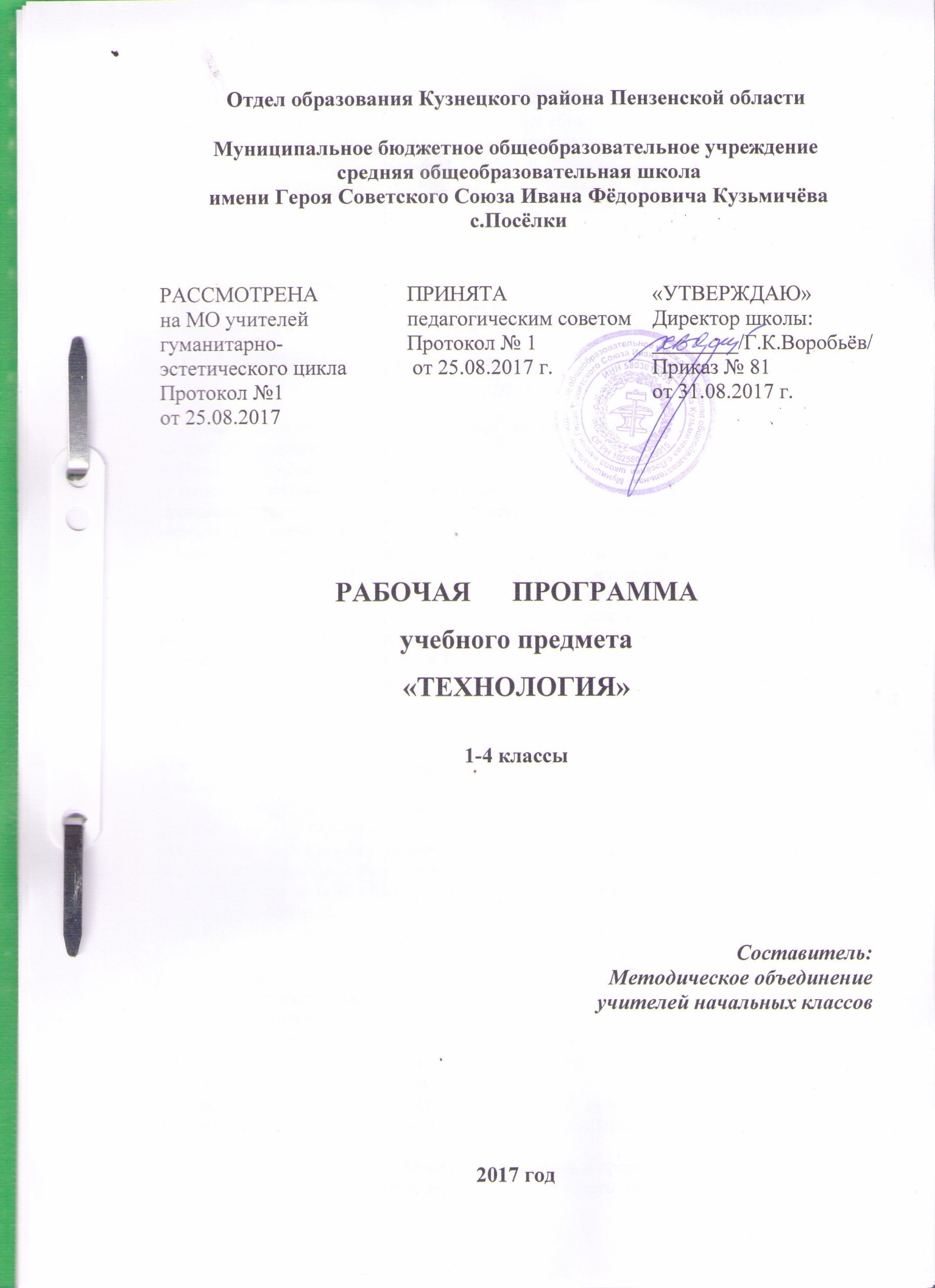 Рабочая программа предмета «Технология » для 1-4 классов  разработана  всоответствии  с  Федеральным государственным образовательным стандартом начального общего образования (приказ Минобрнауки России от 17.12.2010 №1897),  на основе требований к результатам освоения Основной образовательной программы начального  общего образования МБОУ СОШ с.Посёлки (приказ № 88 от 31.08.2015г.), с учётом Примерной  программы  начального   общего  образования (одобрена решением  учебно-методического федерального объединения по общему образованию от 8 апреля 2015 г. № 1/15) и  авторской программы по предмету (Н.И. Роговцева, УМК «Школа России»).         Предмет «Технология» изучается в качестве обязательного предмета в 1-4 классах в общем объеме     135  часов (при 33 неделях учебного года в 1 классе и при 34 неделях – во 2-4 классах), в 1 классе – 33 часа, во 2-4  классах – по 34 часа.1.ПЛАНИРУЕМЫЕ РЕЗУЛЬТАТЫ ОСВОЕНИЯ УЧЕБНОГО КУРСА, ПРЕДМЕТА1.1  ПРЕДМЕТНЫЕ РЕЗУЛЬТАТЫ      Общекультурные и общетрудовые компетенции. Основы культуры труда, самообслуживание    Выпускник научится: - называть наиболее распространённые в своём регионе традиционные народные промыслы и ремёсла, современные профессии (в том числе профессии своих родителей) и описывать их особенности; - понимать общие правила создания предметов рукотворного мира: соответствие изделия обстановке, удобство (функциональность), прочность, эстетическую выразительность — и руководствоваться ими в своей продуктивной деятельности; - анализировать предлагаемую информацию, планировать предстоящую практическую работу, осуществлять корректировку хода практической работы, самоконтроль выполняемых практических действий; - организовывать своё рабочее место в зависимости от вида работы, выполнять доступные действия по самообслуживанию и доступные виды домашнего труда.   Выпускник получит возможность научиться: -  уважительно относиться к труду людей; - понимать культурно-историческую ценность традиций, отражённых в предметном мире, и уважать их; -  понимать особенности проектной деятельности, осуществлять под руководством учителя элементарную проектную деятельность в малых группах: разрабатывать замысел, искать пути его реализации, воплощать его в продукте, демонстрировать готовый продукт (изделия, комплексные работы, социальные услуги).       Технология ручной обработки материалов. Элементы графической грамоты.        Выпускник научится: -  на основе полученных представлений о многообразии материалов, их видах, свойствах, происхождении, практическом применении в жизни осознанно подбирать доступные в обработке материалы для изделий по декоративно-художественным и конструктивным свойствам в соответствии с поставленной задачей; -  отбирать и выполнять в зависимости от свойств освоенных материалов оптимальные и доступные технологические приёмы их ручной обработки (при разметке деталей, их выделении из заготовки, формообразовании, сборке и отделке изделия), экономно расходовать используемые материалы; - применять приёмы рациональной безопасной работы ручными инструментами: чертёжными (линейка, угольник, циркуль), режущими (ножницы) и колющими (швейная игла); -  выполнять символические действия моделирования и преобразования модели и работать с простейшей технической документацией: распознавать простейшие чертежи и эскизы, читать их и выполнять разметку с опорой на них; изготавливать плоскостные и объёмные изделия по простейшим чертежам, эскизам, схемам, рисункам.    Выпускник получит возможность научиться: - отбирать и выстраивать оптимальную технологическую последовательность реализации собственного или предложенного учителем замысла; - прогнозировать конечный практический результат и самостоятельно комбинировать художественные технологии в соответствии с конструктивной или декоративно-художественной задачей.     Конструирование и моделирование  Выпускник научится: - анализировать устройство изделия: выделять детали, их форму, определять взаимное расположение, виды соединения деталей; - решать простейшие задачи конструктивного характера по изменению вида и способа соединения деталей: на достраивание, придание новых свойств конструкции, а также другие доступные и сходные по сложности задачи; - изготавливать несложные конструкции изделий по рисунку, простейшему чертежу или эскизу, образцу и доступным заданным условиям.    Выпускник получит возможность научиться: - соотносить объёмную конструкцию, основанную на правильных геометрических формах, с изображениями развёрток этих форм; - создавать мысленный образ конструкции с целью решения определённой конструкторской задачи или передачи определённой художественно-эстетической информации, воплощать этот образ в материале.   Практика работы на компьютере Выпускник научится: - соблюдать безопасные приёмы труда, пользоваться персональным компьютером для воспроизведения и поиска необходимой информации в ресурсе компьютера, для решения доступных конструкторско-технологических задач; - использовать простейшие приёмы работы с готовыми электронными ресурсами: активировать, читать информацию, выполнять задания; - создавать небольшие тексты, использовать рисунки из ресурса компьютера, программы Word и Power Point1.  Выпускник получит возможность научиться: пользоваться доступными приёмами работы с готовой текстовой, визуальной, звуковой информацией в сети Интернет, а также познакомится с доступными способами её получения, хранения, переработки.1.2.МЕТАПРЕДМЕТНЫЕ  РЕЗУЛЬТАТЫРегулятивные УУД   Выпускник  научится:-  применять и сохранять учебную задачу при выполнении изделия и реализации проекта;учитывать выделенные учителем и/или самостоятельно ориентиры действий в новом учебном материале;- создавать самостоятельно план выполнения изделия на основе анализа готового изделия;определять необходимые этапы выполнения проекта;- планировать свои действия в соответствии с поставленной учебной задачей;- проводить контроль и рефлексию своих действий самостоятельно;- различать способ и результат действий;- корректировать своё поведение в соответствии с определённой ролью;- оценивать свою деятельность в групповой и парной работе   Выпускник  получит возможность для формирования умений:- работать над проектом: ставить цель; составлять план, определяя задачи каждого этапа работы над изделием, распределять роли; проводить самооценку; обсуждать и изменять план работы в зависимости от условий;- определять наиболее рациональный способ выполнения изделия и/или находить новые способы решения учебной задачи;- прогнозировать затруднения, возможные при определении способа выполнения изделия или изменении конструкции изделия;- определять правильность выполнения действий и вносить необходимые коррективы в процесс выполнения изделия.Познавательные УУД  Выпускник  научится: - выделять из текста информацию о технологии производственного процесса;- использовать дополнительные источники информации для расширения представлений и собственного кругозора;- использовать различные знаково-символические средства для представления информации и решения учебных и практических задач;- использовать знаки, символы, схемы для заполнения технологической карты и при работе с материалами учебника;- самостоятельно проводить анализ изделий и определять или дополнять последовательность их выполнения;- самостоятельно находить закономерности, устанавливать причинно-следственные связи между реальными объектами и явлениями;- работать с информацией, представленной в различных формах;- обобщать, классифицировать и систематизировать изучаемый материал по заданным критериям;- выделять существенные признаки изучаемых объектов;- овладевать общими закономерностями решения познавательных и практических задач.  Выпускник получит возможность для формирования умений:- осуществлять расширенный поиск информации в соответствии с поставленной учителем задачей, используя различные ресурсы информационной среды образовательного учреждения;- осознанно и произвольно строить сообщение;- строить логические суждения, включающие причинно-следственные связи;- создавать и/или преобразовывать модели и схемы для решения учебных задач;- осуществлять выбор наиболее рациональных способов решения практических задач в соответствии с конкретными условиями;- находить информацию в соответствии с заданными требованиями.Коммуникативные УУД   У выпускника  будут сформированы умения:- вести диалог при работе в паре и группе;- находить конструктивные способы решения проблемных ситуаций, аргументировать свою точку зрения;- строить монологические высказывания в соответствии с реальной ситуацией, вести диалог на заданную тему, используя различные средства общения, в том числе и средства ИКТ;- контролировать свои действия и действия партнёра;- принимать чужое мнение; участвовать в дискуссии и обсуждении;- проявлять инициативу в ситуации общения. Выпускник  получит возможность для формирования умений:- учитывать разные мнения при обсуждении учебных и практических задач;- соотносить свою позицию с позицией партнёра;- выбирать необходимые коммуникативные средства для организации дискуссии, беседы, обсуждения;- ориентироваться на партнёра при работе в паре и группе.ЛИЧНОСТНЫЕ  РЕЗУЛЬТАТЫ  У выпускника будут сформированы:- положительное отношение к труду и профессиональной деятельности человека на производстве;- ценностное и бережное отношение к результату профессиональной деятельности человека;- осмысление видов деятельности человека на производстве;- интерес к поисковой и исследовательской деятельности, широкая познавательная мотивация;- ориентация на понимание причин успеха и неуспеха в учебной деятельности;- критерии оценивания своей деятельности по разным основаниям;- этические нормы (взаимопомощь, ответственность, долг, сочувствие, сопереживание);- интерес к производственным процессам и профессиональной деятельности людей;- представление о производствах, расположенных в регионе проживания ученика, и профессиях, необходимых на данных производствах;- навыки самообслуживания.  Выпускник  получит возможность для формирования:- внутренней позиции на уровне понимания необходимости учения, преобладания учебнопознавательных мотивов и умений оценивать результат своей деятельности;- умения открывать новые способы выполнения изделия и решения учебных задач;- осознания причин успешности и неуспешности собственной деятельности;- осмысления способов решения проблемных ситуаций с позиции партнёра по общению и взаимодействию;- бережного и уважительного отношения к окружающей среде;- осмысления значения производств для экономического развития страны и региона проживания;- уважительного отношения к людям и результатам их трудовой деятельности;- этических чувств (гордость, ответственность, стыд);- осознанных устойчивых этических предпочтений и ориентации на искусство как значимую сферу человеческой деятельности;- потребности в творческой деятельности и реализации собственных замыслов;-учёта при выполнении изделия интересов, склонностей, способностей и потребностей других учеников.              2. СОДЕРЖАНИЕ УЧЕБНОГО ПРЕДМЕТА, КУРСА1 класс (33 часа)    Давайте познакомимся - 3чКак работать с учебником. Материалы и инструменты. Организация рабочего места. Что такое технология.   Человек и земля - 21ч    Виды природных материалов. Подготовка природных материалов к работе, приёмы и способы работы с ними. Сбор, сортировка, сушка под прессом и хранение природного материала. Выполнение аппликации по заданному образцу. Понятия: аппликация, пресс, природные материалы, план выполнения работы.    Знакомство со свойствами пластилина. Инструменты, используемые при работе с пластилином. Приёмы работы с пластилином. Выполнение аппликации из пластилина. Использование рубрики «Вопросы юного технолога» для организации своей деятельности и её рефлексии. Понятия: эскиз, сборка.     Изготовление изделия из природного материала с использованием техники соединения пластилином. Составление тематической композиции. Понятие: композиция.   Использование растений человеком. Знакомство с частями растений. Знакомство с профессиями, связанными с земледелием. Получение и сушка семян. Понятие: земледелие: Проект «Осенний урожай». Осмысление этапов проектной деятельности (на практическом уровне). Использование рубрики «Вопросы юного технолога» для организации проектной деятельности. Приобретение первичных навыков работы над проектом под руководством учителя. Отработка приёмов работы с пластилином, навыков использования инструментов. Понятие: проект.    Знакомство с видами и свойствами бумаги. Приёмы и способы работы с бумагой. Правила безопасной работы ножницами. Знакомство с правилами разметки при помощи шаблона и сгибанием, соединение деталей изделия при помощи клея. Составление симметричного орнамента из геометрических фигур. Знакомство с использованием бумаги и правилами экономного её расходования. Понятия: шаблон, симметрия, правила безопасной работы.    Знакомство с видами насекомых. Использование человеком продуктов жизнедеятельности пчёл. Составление плана изготовления изделия по образцу на слайдах. Изготовление изделия из различных материалов (природные, бросовые материалы, пластилин, краски).   Виды диких животных. Знакомство с техникой коллажа. Изготовление аппликации из журнальных вырезок в технике коллажа. Знакомство с правилами работы в паре. Проект «Дикие животные».   Проект «Украшаем класс к новому году». Освоение проектной деятельности: работа в парах, распределение ролей, представление работы классу, оценка готового изделия.Украшение на елку. Подбор необходимых инструментов и материалов. Выполнение разметки деталей по шаблону. Соединение деталей изделия при помощи клея. Выполнение елочной игрушки из полосок цветной бумаги.     Украшение на окно. Выполнение украшения на окно в форме елочки из тонкой бумаги. Раскрой бумаги без ножниц (обрыв по контуру). Приклеивание бумажного изделия мыльным раствором к стеклу.       Виды домашних животных. Значение домашних животных в жизни человека. Выполнение фигурок домашних животных из пластилина. Закрепление навыков работы с пластилином.    Знакомство с видами домов и материалами, применяемыми при их постройке. Практическая работа по определению свойств гофрированного картона. Выполнение макета домика с использованием гофрированного картона и природных материалов. Понятия: «макет», «гофрированный картон».    Знакомство с видами посуды и. материалами, из которых ее производят. Использование посуды. Сервировка стола и правила поведения за столом при чаепитии. Выполнение разных изделий по одной технологии из пластилина. Работа в группах при выполнении изделий для чайного сервиза. Понятия: «сервировка», «сервиз». Проект «Чайный сервиз» .   Знакомство с разнообразием осветительных приборов в доме. Сравнивать старинные и современные способы освещения жилища. Выполнение модели торшера, закрепление навыков вырезания окружности. Знакомство с правилами безопасной работы с шилом. Знакомство с видами мебели и материалами, которые необходимы для ее изготовления.            Освоение правил самообслуживания (уборка комнаты и правила ухода за мебелью). Выполнение модели стула из гофрированного картона. Отделка изделия по собственному замыслу.      Знакомство с видами одежды, ее назначением и материалы их которых ее изготавливают. Способы создания одежды. Виды ткани и нитей, их состав, свойства, назначение и применение в быту и на производстве. Создание разных видов кукол из ниток по одной технологии.    Знакомство с правилами работы с иглой. Освоение строчки прямых стежков, строчки стежков с перевивом змейкой, строчки стежков с перевивом спиралью, Пришивание пуговицы с двумя и четырьмя отверстиями. Использование разных видов стежков для оформления закладки. Оформление игрушки при помощи пуговиц.      Знакомство со средствами передвижения в различных климатических условиях. Значение средств передвижения для жизни человека. Знакомство с конструктором его деталями и правилами соединения деталей. Выполнение из конструктора модели тачки«Человек и вода» - 3 часа     Вода в жизни растений. Осмысление значимости воды для человека и растений. Выращивание  растений и уход за комнатными растениями. Проведение эксперимента по определению всхожести семян. Проращивание семян. Понятие: «рассада». Уход за комнатными растениями.    Выполнение макета колодца из разных материалов (бумага и природные материалы). Анализ конструкции изделия, создание модели куба при помощи шаблона развертки и природного материала (палочек.). Питьевая вода. Колодец. Создание композиции на основе заданного в учебнике образца. Передвижение по воде. Проект «Речной флот».   Человек и воздух - 3 часа.   Осмысление способов использования ветра человеком. Работа с бумагой. Изготовление макета по шаблону. Рациональное размещение материалов и инструментов. Знакомство со способами разметки по линейке. Выполнение правил техники безопасности. Изготовление модели флюгера из бумаги. Оформление по самостоятельному замыслу. Понятие: «флюгер».  Знакомство с видами птиц. Закреплять навыки работа с бумагой. Знакомство со способом создания мозаики с использованием техники «рваная бумага». Знакомство со способами экономного расходования бумаги материалов при выполнении техники «рваная бумага». Выполнение аппликации. Выполнение деталей для мозаики в группе. Понятие: «мозаика».   Знакомство с видами летательных аппаратов. Моделирование. Выполнение модели самолета и парашюта. Закрепление умения работать с бумагой в технике «оригами», размечать по шаблону. Оформление изделия по собственному замыслу. Понятия: «летательные аппараты.    Человек и информация - 3 часа.    Изучение способов общения. Закрепление способов работы с бумагой, картоном, глиной. Создание рисунка на пластичном материале при помощи продавливания. Перевод информации в разные знаково-символические системы (анаграммы и пиктограммы). Использование знаково- символической системы для передачи информации (кодирование, шифрование).    Знакомство со способами передачи информации. Перевод информации в знаково-символическую систему. Осмысление значения дорожных знаков для обеспечения безопасности. Нахождение безопасного маршрута из дома до школы, его графическое изображение.       Изучение компьютера и его частей. Освоение правил пользования компьютером,  понятия:«компьютер», «Интернет».2 класс (34 часа)     Вводный урок. Как работать с учебником - 1 ч    Как работать с учебником Знакомство с учебником и рабочей тетрадью, условными обозначениями, критериями оценки изделия по разным основаниям.    Человек и земля- 22ч     Деятельность человека на земле. Способы её обработки, значение овощных культур для человека. Наблюдение за ростом растений.   Материалы, используемые для изготовления различных видов посуды. Глина, пластилин, термопластика, технология изготовления посуды различными способами. Создание проекта «Праздничный стол»     Знакомство с различными народными промыслами, технологией изготовления, материалами хохломской росписи, дымковской игрушки, городецкой росписи, истории матрёшки. Изготовление изделий в технике народных промыслов.      Значение лошади для человека. Закрепление навыков разметки по шаблону. Природные материалы для изготовления изделий: пшено, фасоль, семена и др. Свойства природных материалов. Разметка при помощи кальки. Самостоятельное составление плана.    История ёлочных игрушек Приёмы изготовления изделий из яичной скорлупы.Особенности деревянного зодчества. Конструкция деревенской избы. Выполнение работы в технике полуобъёмная пластика, свойства яичной скорлупы и технология работы с ней.     Традиции оформления русской избы, правила приёма гостей. Утварь, значение русской печи, материалы и приспособления, используемые в работе печника. Изготовление модели печи из пластичного материала. Ткачество. Структура тканей, переплетение нитей. Мебель, традиционная для русской избы. Конструирование мебели из картона.    Народный костюм. Работа с бумагой. Аппликационные работы. Работа с ткаными материалами. Шитьѐ.  Работа с ткаными материалами. Вышивание.    Человек и вода - 3 ч   Рыболовство. Работа с волокнистыми материалами. Изонить. Рыболовство. Работа с природными материалами.  Конструирование. Работа с бумагой. Аппликационные работы. Работа с бумагой и волокнистыми материалами.    Человек и воздух - 3ч    Птица счастья. Работа с бумагой. Складывание. Использование ветра. Работа с бумагой. Моделирование.  Использование ветра. Работа с фольгой.    Человек и информация - 5 ч   Ищем клад. Работа с пластичными материалами (глина). Рельефные работы. Книгопечатание. Работа с бумагой и картоном.  Книгопечатание. Работа с различными материалами. Способы поиска информации. Поиск информации в Интернете. Правила набора текста.3 класс (34 часа)   Вводный урок. Как работать с учебником – 1ч    Как работать с учебником Повторение изученного в предыдущих классах. Особенности содержания учебника 3 класса. Планирование изготовления изделия на основе «Вопросов юного технолога» и технологической карты. Знакомство с учебником и рабочей тетрадью, условными обозначениями, критериями оценки изделия по разным основаниям.   Человек и земля - 20 ч   Основы черчения. Выполнение чертежа и масштабирования при изготовлении изделия.Правила безопасной работы ножом. Объемная модель дома. Самостоятельное оформление по эскизу.  Профессии: архитектор, инженер-строитель, прораб. Понятия: архитектура, каркас, чертеж, масштаб, эскиз, технический рисунок, развертка, линии чертежа.    Назначение городских построек, их архитектурные особенности. Проволока: свойства и способы работы (скручивание, сгибание, откусывание). Правила безопасной работы с плоскогубцами, острогубцами.  Объемная модель телебашни из проволоки. Понятия: проволока, сверло, кусачки, плоскогубцы, телебашня.   Природа в городской среде. Профессии, связанные с уходом за растениями в городских условиях. Композиция из природных материалов. Макет городского парка. Сочетание различных материалов в работе над одной композицией. Профессии: ландшафтный дизайнер, озеленитель, дворник.  Понятия: лесопарк, садово-парковое искусство, тяпка, секатор.   Алгоритм построения деятельности в проекте, выделение этапов проектной деятельности. Заполнение технологической карты. Работа в мини-группах. Изготовление объемной модели из бумаги. Раскрой деталей по шаблону. Создание тематической композиции, оформление изделия. Презентация результата проекта, защита проекта. Критерии оценивания изделия (аккуратность, выполнение всех технологических операций, оригинальность композиции).  Понятия: технологическая карта, защита проекта.    Виды и модели одежды. Школьная форма и спортивная форма. Ткани, из которых изготавливают разные виды одежды. Предприятия по пошиву одежды (ателье). Выкройка платья. Виды и свойства тканей и пряжи. Природные и химические волокна. Способы украшения одежды – «вышивка», «монограмма». Правила безопасной работы иглой.Различные виды швов с использованием пяльцев. Техника выполнения стебельчатого шва. Строчка стебельчатых и петельных и крестообразных стежков. Аппликация. Виды аппликации. Алгоритм выполнения аппликации. Профессии: модельер, закройщик, портной, швея. Понятия: ателье, фабрика, ткань, пряжа, выкройка, кроить, рабочая одежда, форменная одежда, аппликация, виды аппликаций, вышивание, монограмма, шов.     Технологический процесс производства тканей. Производство полотна ручным способом. Прядение, ткачество, отделка. Виды плетения в ткани (основа, уток). Гобелен, технологический процесс его создания. Изготовление гобелена по образцу. Сочетание цветов в композиции.  Профессии: прядильщица, ткач.    Новый технологический процесс – вязание. История вязания. Способы вязания. Виды и назначения вязаных вещей. Инструменты для ручного вязания – крючок и спицы. Правила работы вязальным крючком. Понятия: вязание, крючок, воздушные петли.    Знакомство с новым материалом – бисером. Виды бисера. Свойства бисера и способы его использования. Виды изделий из бисера. Материалы, инструменты и приспособления для работы бисером. Леска, ее свойства и особенности. Использование лески при изготовлении изделий из бисера. Освоение способов бисероплетения. Понятия: бисер, бисероплетение.    Знакомство с работой кафе. Профессиональные особенности повара, кулинара, официанта. Правила поведения в кафе. Выбор блюд. Способы определения массы при помощи мерок.  Работа с бумагой, конструирование модели весов.  Профессии: повар, кулинар, официант. Понятия: порция, меню.    Приготовление пищи. Кухонные инструменты и приспособления. Способы приготовления пищи (без термической обработки и с термической обработкой). Меры безопасности при приготовлении пищи. Правила гигиены при приготовлении пищи. Рецепты блюд.  Освоение способов приготовления пищи. Приготовление блюда по рецепту и определение его стоимости. Понятия: рецепт, ингредиенты, стоимость.   Сервировка стола к завтраку. Сохранение блюда теплым. Свойства синтепона. Работа с тканью. Изготовление колпачка для яиц. Понятия: синтепон, сантиметровая лента.    Блюда, не требующие тепловой обработки – холодные закуски. Приготовление холодных закусок по рецепту. Питательные свойства продуктов. Простейшая сервировка стола. Приготовление блюд по одной технологии с использованием разных ингредиентов.    Особенности сервировки праздничного стола. Способы складывания салфеток. Изготовление салфеток для украшения праздничного стола с использованием симметрии.    Виды подарков. Особенности работы магазина. Профессии людей, работающих в магазине (кассир, кладовщик, бухгалтер). Информация об изделии (продукте) на ярлыке.         Изготовление подарка ко Дню защитника Отечества. Работа с пластичными материалами (тестопластика). Профессии: товаровед, бухгалтер, кассир, кладовщик, оформитель витрин. Понятия: магазин, консультировать, витрина, этикетка, брелок.         Работа с природными материалами. Знакомство с новым видом природного материала – соломкой. Свойства соломки. Ее использование в декоративно - прикладном искусстве. Технологии подготовки соломки – холодный и горячий. Изготовление аппликации из соломки. Учет цвета, фактуры соломки при создании композиции. Понятия: соломка, междоузлия.     Значение подарка для человека. Правила упаковки и художественного оформления подарков. Основы гармоничного сочетания цветов при составлении композиции. Оформление подарка в зависимости от того, кому он предназначен (взрослому или ребенку, мальчику или девочке). Учет при выборе  оформления подарка его габаритных размеров и назначения. Работа с бумагой и картоном. Изготовление коробки для подарка. Понятия: упаковка, контраст, тональность.    Знакомство с историей создания и устройством автомобиля. Работа с картоном. Построение развертки при помощи вспомогательной сетки. Технология конструирования объемных фигур.  Создание объемной модели грузовика из бумаги. Тематическое оформление изделия. Профессии: инженер-конструктор, автослесарь. Понятия: пассажирский транспорт, двигатель, экипаж, упряжка, конструкция, объемная фигура, грань.    Работа с металлическим конструктором. Анализ конструкции готового изделия. Детали конструктора. Инструменты для работы с конструктором. Выбор необходимых деталей. Способы их соединения (подвижное и неподвижное). Сборка изделия. Презентация.Понятия: подвижное соединение, неподвижное соединение.   Человек и вода - 4 ч     Мост, путепровод, виадук. Виды мостов (арочные, понтонные, висячие, балочные), их назначение. Конструктивные особенности мостов. Моделирование. Изготовление модели висячего моста. Раскрой деталей из картона. Работа с различными материалами (картон, нитки, проволока, трубочки из-под коктейля, зубочистки и пр.). Новый вид соединения деталей – натягивание нитей. Понятия: мост, путепровод, балочный мост, висячий мост, арочный мост, понтонный мост, несущая конструкция.     Водный транспорт. Виды водного транспорта  Проект: «Водный транспорт». Проектная деятельность. Работа с бумагой. Работа с пластмассовым конструктором. Конструирование. Заполнение технологической карты. Профессия: кораблестроитель. Понятия: верфь, баржа.     Океанариум и его обитатели. Ихтиолог. Мягкие игрушки. Виды мягких игрушек (плоские, полуобъемные и объемные). Правила и последовательность работы над мягкой игрушкой из подручных материалов.  Работа с текстильными материалами. Изготовление упрощенного варианта мягкой игрушки. Закрепление навыков выполнения стежков и швов. Профессия: ихтиолог. Понятия: мягкая игрушка, океанариум.Практическая работа: «Мягкая игрушка».    Фонтаны. Виды и конструктивные особенности фонтанов. Изготовление объемной модели фонтана из пластичных материалов по заданному образцу. Понятия: фонтан, декоративный водоем.    Человек и воздух - 3 ч     Знакомство с историей возникновения зоопарка в России. Бионика. История возникновения искусства оригами. Использование оригами. Различные техники оригами: классическое оригами, модульное оригами. Мокрое складывание. Условные обозначения техники оригами.  Работа с бумагой. Изготовление изделий в технике оригами по условным обозначениям. Понятия: оригами.   Знакомство с особенностями конструкции вертолета. Особенности профессии летчика, штурмана, авиаконструктора. Конструирование модели вертолета. Знакомство с новым материалом – пробкой.  Профессии: летчик, штурман, авиаконструктор.   Техника «папье-маше». Применение техники папье-маше для создания предметов быта. Освоение техники «папье-маше». Понятия: «папье-маше».    Человек и информация - 6 ч   Основные этапы книгопечатания. Печатные станки, печатный пресс, литера. Конструкция книг (книжный блок, обложка, переплет, крышки, корешок). Профессиональная деятельность печатника, переплетчика. Переплет книги и его назначение. Декорирование изделия. Освоение элементов переплетных работ (переплет листов в книжный блок) Профессии: печатник, переплетчик. Понятия: переплет.   Способы общения и передачи информации. Почта, телеграф. Особенности работы почты и профессиональная деятельность почтальона. Виды почтовых отправлений. Понятие «бланк». Процесс доставки почты. Корреспонденция. Заполнение бланка почтового отправления. Профессии: почтальон, почтовый служащий. Понятия: корреспонденция, бланк.Программа Microsoft Office Word. Правила набора текста. Программа Microsoft Word Document.doc. Сохранение документа, формирование и печать. Создание афиши и программки на компьютере. Понятия: афиша, панель инструментов.4 класс (34 часа)   Как работать с учебником - 1 ч   Ориентирование по разделам учебника. Систематизация знаний о материалах и инструментах. Знакомство с технологическими картами и критериями оценивания выполнения работы.   Человек и земля - 21 ч   Знакомство с историей развития железных дорог в России, с конструкцией вагонов разного назначения. Составление модели вагона из бумаги, картона.   Проектная групповая деятельность, самостоятельное построение чертежа развертки вагона, чертеж и сборка цистерны. Знакомство с производственным циклом изготовления вагона.    Буровая вышка. Знакомство с полезными ископаемыми, способами их добычи и расположением месторождений на территории России. Изготовление модели буровой вышки из металлического конструктора. Проектная работа.   Знакомство с полезными ископаемыми, используемыми для изготовления предметов искусства, с новой техникой работы с пластилином (технология лепки слоями). Изготовление изделия, имитирующего технику русской мозаики. Коллективная работа: изготовление отдельных элементов («малахитовых плашек») учащимися. Понятия: поделочные камни, имитация, мозаика, русская мозаика. Профессии: мастер по камню.   Знакомство с производственным циклом создания автомобиля «КамАЗ». Имитация бригадной работы (рекомендуется разделить класс на группы, состоящие как из слабых, так и из сильных учащихся, последние будут помогать первым при сборке изделия).   Знакомство с основами чеканки моделей, особенностями формы медали. Овладевать новым приемом – теснение по фольге. Совершенствовать умение заполнять технологическую карту. Работа с металлизированной бумагой – фольгой.   Знакомство с особенностями изготовления фаянсовой посуды. Изготовление изделия с соблюдением отдельных этапов  технологии создания изделий из фаянса. Совершенствование умений работать пластилином. Знакомство с особенностями профессиональной деятельности людей, работающих на фабриках по производству фаянса. Понятия: операция, фаянс, эмблема, обжиг, глазурь, декор.   Знакомство с технологией производственного  процесса на швейной фабрике и профессиональной деятельностью людей.  Работа с текстильными материалами. Соблюдение правил работы с иглой, ножницами, циркулем.    Освоение технологии создания мягкой игрушки. Использование умений самостоятельно определять размер деталей по слайдовому плану, создавать лекало и выполнять при помощи него разметку деталей. Соблюдать правила работы с иглой, ножницами, циркулем. Самостоятельно составлять план изготовления изделия. Изготавливать разные виды изделий с использованием одной технологии. Понятия: мягкая игрушка.  Знакомство с историей создания обуви. Виды материалов, используемых для производства обуви. Виды обуви и ее назначение. Знакомство с технологическим процессом производства обуви (конструкция, последовательность операций). Как снимать мерку с ноги и определять по таблице размер обуви. Создание моделей обуви из бумаги (имитация производственного процесса). Закрепление знания о видах бумаги, приемах и способах работы с ней. Профессия: обувщик. Понятия: обувь, обувная пара, натуральные материалы, искусственные материалы, синтетические материалы, модельная обувь, размер обуви.    Знакомство с историей и технологией производства кондитерских изделий, технологией производства кондитерских изделий, технологией производства шоколада из какао-бобов. Знакомство с профессиями людей, работающих на кондитерских фабриках. Информация о производителе и составе продукта на этикетке. Приготовление Правила поведения при приготовлении пищи. Правила пользования газовой плитой. Профессии: кондитер, технолог-кондитер. Понятия: какао-бобы, какао - тертое, какао-масло,    Знакомство с понятием «бытовая техника» и ее значением в жизни людей. Правила эксплуатации бытовой техники, работы с электричеством, знакомство с действием простой электрической цепи, работа с батарейкой. Сборка простой электрической цепи. Практическое использование электрической цепи на примере сборки настольной лампы, правила утилизации батареек. Освоение приемов работы в технике «витраж». Абажур/ плафон для настольной лампы. Профессии: слесарь-электрик, электрик, электромонтер. Понятия: бытовая техника, бытовое электрооборудование, источник электрической энергии, электрическая цепь, инструкция по эксплуатации, абажур, витраж.   Знакомство с видами и конструкциями теплиц. Осмысление значения теплиц для жизнедеятельности человека. Выбор семян для выращивания рассады, использование информации на пакетике для определения условий выращивания растения. Уход за растениями. Создание мини-теплицы, посадка семян цветов. Выращивание рассады в домашних условиях, уход за рассадой. Профессии: агроном, овощевод. Понятия: теплица, тепличное хозяйство, микроклимат, рассада, агротехника.   Человек и вода - 3 ч   Знакомство с системой водоснабжения города. Значение воды в жизни человека и растений. Осмысление важности экономного расходования воды. Познакомить со способом фильтрации воды и способом экономного расходования воды, определение количества расходуемой воды при помощи струи метра. Понятия: водоканал, фильтрация, ультрафиолетовые лучи.   Знакомство с работой порта и профессиями людей, работающих в порту. Освоение способов крепления предметов при помощи морских узлов: простого, прямого, якорного узлов. Осмысление важности узлов для крепления грузов. Правильное крепление груза. Изготовление лестницы с использованием способа крепления морскими узлами. Профессии: лоцман, докер. Понятия: порт, причал, док, карантин, военно-морская база, морской узел.   Знакомство с правилами работы и последовательностью создания изделий в технике «макраме». Освоение одинарного плоского узла, двойного плоского узла. Сравнение способов вязания морских узлов и узлов в технике «макраме». Понятие: макраме.   Человек и воздух - 3 ч  Первоначальные сведения о самолетостроении, о функциях самолетов и космических ракет, конструкция самолета и космической ракеты. Самостоятельное изготовление модели самолета из конструктора. Профессии: летчик, космонавт. Понятия: самолет, космическая ракета, искусственный спутник Земли, ракета, многоступенчатая баллистическая ракета.   Закрепление основных знаний о самолетостроении, о конструкции самолета и ракеты. Закрепление основных знаний на бумаге: свойства, виды, история. Модель ракеты из картона, бумаги на основе самостоятельного чертежа.    Воздушный змей. Знакомство с историей возникновения воздушного змея. Конструкция воздушного змея. Освоение правил разметки деталей из бумаги и картона сгибанием. Оформление изделия по собственному эскизу.   Человек и информация - 6 ч.  Осмысление места и значения информации в жизни человека. Виды и способы передачи информации. Знакомство с работой издательства, технологией создания книги, профессиями людей, участвующих в издании книги.  Элементы книги и использование её особенностей при издании.Профессии: редактор, технический редактор, корректор, художник. Понятия: издательское дело, издательство, печатная продукция, элементы книги, форзац, книжный блок, переплётная крышка, титульный лист.Повторение правил работы на компьютере. Создание таблицы в программе MicrosoftWord. Понятия: таблица, строка, столбец.   ИКТ на службе человека, работа с компьютером. ИКТ в издательском деле. Процесс редакционно-издательской подготовки книги, элементы книги. Практическая работа на компьютере.   Знакомство с переплётными работами. Способ соединения листов, шитьё блоков нитками втачку (в 5 проколов). Закрепление правил работы шилом и иглой. Осмысление значения различных элементов в структуре переплета (форзац,). Изготовление переплета дневника и оформление обложки по собственному эскизу. Понятия: шитье втачку, форзац, переплетная крышка, книжный блок.  Анализ своей работы на уроках технологии, выделение существенного, оценивание своей работы с помощью учителя. Подведение итогов года. Презентация своих работ, выбор лучших. Выставка работ.	3. ТЕМАТИЧЕСКОЕ ПЛАНИРОВАНИЕ С УКАЗАНИЕМ КОЛИЧЕСТВА ЧАСОВ, ОТВОДИМЫХ НА ОСВОЕНИЕ КАЖДОЙ ТЕМЫ1 класс (33 часа)2 класс (34 часа)3 класс (34 часа)4 класс (34 часа)  № п/пТемаКоличество часов  Давайте познакомимся 3 чКак работать с учебником. Я и мои друзья.1Материалы и инструменты. Организация рабочего места.1Что такое технология.12.   Человек и земля 21 чПриродный материал. Аппликация из листьев.1Пластилин. Ромашковая поляна.1Пластилин. Мудрая сова.1Растения. Получение и сушка семян.1Растения. Проект  «Осенний урожай»1Бумага. Волшебные узоры.1Бумага. Закладка из бумаги.1Насекомые. Пчелы и соты.1Дикие животные.  Коллаж.1Новый год. Украшение на елку.1Новый год украшение на елку.1Домашние животные. Котенок.1Такие разные дома. Домик из веток.1Посуда. Чашка. Чайник. Сахарница.1Посуда. Проект «Чайный сервиз».1Свет в доме. Торшер.1Мебель. Изделие стул.1Одежда, ткань, нитки. Кукла из ниток.1Учимся шить. Строчка прямых стежков.1Учимся шить. Строчка прямых стежков.1Учимся шить. Пришивание пуговицы.13.    Человек и вода 3 чВода в жизни человека. Вода в жизни растений1Питьевая вода. Колодец.1Передвижение по воде. Проект «Речной флот».1   Человек и воздух 3 чИспользование ветра. Вертушка.1Полёты птиц. Изделие «Попугай»1Полёты человека. Самолет.14.  Человек и информация 3 чСпособы общения. Зашифрованное письмо.1Важные телефонные номера. Правила дорожного движения.1Компьютер.1  № п/пТемаКоличество часов1.    Давайте познакомимся. 1 чКак работать с учебником.12.    Человек и земля. 22 чЗемледелие.1Посуда.1Работа с пластичными материалами (пластилин).1Работа с пластичными материалами (тестопластика)1Посуда. Работа с пластичными материалами (глина или пластилин).1Народные промыслы. Хохлома. Работа с папье-маше.1Народные промыслы. Городец. Работа с бумагой. Аппликационные работы1Народные промыслы. Дымка. Работа с пластичными материалами (пластилин)1Народные промыслы. Матрешка. Работа с текстильными материалами (апплицирование)1Работа с пластичными материалами (пластилин). Рельефные работы1Человек и лошадь. Работа с картоном. Конструирование.1Домашние птицы. Работа с природными материалами. Мозаика.1Работа с бумагой. Конструирование.1Строительство. Работа с бумагой. Полуобъемная пластика.1В доме. Работа с волокнистыми материалами.             Помпон.1Работа с различными материалами. Елочные игрушки из яиц1Внутреннее убранство избы. Работа с пластичными материалами (пластилин, глина). Лепка.1Внутреннее убранство избы. Работа с бумагой. Плетение.1Внутреннее убранство избы. Работа с картоном. Конструирование.1Народный костюм. Работа с волокнистыми материалами и картоном. Плетение.1Народный костюм. Работа с бумагой. Аппликационные работы.1Работа с ткаными материалами. Шитье.13.     Человек и вода. 3 чРыболовство. Работа с волокнистыми материалами. Изонить.1Работа с бумагой. Аппликационные работы.1Работа с бумагой и волокнистыми материалами14.    Человек и воздух 3 чПтица счастья. Работа с бумагой. Складывание.1Использование ветра. Работа с бумагой. Моделирование.1Использование ветра. Работа с фольгой.15.    Человек и информация5чИщем клад. Работа с пластичными материалами (глина). Рельефные работы.1Книгопечатание. Работа с бумагой и картоном1Способы поиска информации. Поиск информации в Интернете.1Правила набора текста. Поиск информации в Интернете.1Правила набора текста. Поиск информации в Интернете.1  № п/пТемаКоличество часов1.      Как работать с учебником1 ч2.      Человек и земля 20 чАрхитектура1Городские постройки - телебашня.1Парк.  Изделие: городской парк.1Детская площадка1Ателье мод1Аппликация из ткани1Изготовление тканей.1Вязание1Одежда  для  карнавала.1Бисероплетение.1Кафе «Кулинарная сказка». Работа с бумагой. Конструирование1Фруктовый завтрак1  Работа с тканью. Колпачок для яиц.1Кулинария1Сервировка стола. Салфетница1Магазин подарков. Работа с пластичными материалами (тестопластика). Лепка1Работа с природными материалами. Золотистая соломка1Работа с бумагой и картоном. Упаковка подарков1Автомастерская. Работа с картоном. Конструирование1Работа с металлическим конструктором13.    Человек и вода4 чМосты. Работа с различными материалами. Конструирование1Водный транспорт. Работа с бумагой. Конструирование1Океанариум. Работа с текстильными  материалами. Шитьё1Фонтаны. Работа с пластичными  материалами. Пластилин.            Конструирование14.     Человек и воздух 3 чЗоопарк. Работа с бумагой. Складывание. Оригами.1Вертолётная площадка. Работа с бумагой и картоном. Конструирование1Работа с бумагой. Папье-маше15.    Человек и информация 6 чКукольный театр. Работа с тканью. Шитьё1Работа с различными материалами. Конструирование и моделирование1Переплётная мастерская1Почта1Интернет. Работа на компьютере1Интернет. Работа на компьютере1  № п/пТемаКоличество часов1.     Введение. Как работать с учебником.1 ч2.    Человек и земля 21 чВагоностроительный заводЗнакомство с историей развития железных дорог в России, с конструкцией вагонов разного назначения1Вагоностроительный завод Построение чертежа развёртки вагона. Создание модели вагона из бумаги, картона1Полезные ископаемые. Буровая вышка1Полезные ископаемые. Малахитовая шкатулка1Автомобильный завод. Знакомство с производственным циклом создания автомобиля «КАМаз»1Автомобильный завод. Знакомство с производственным циклом создания автомобиля «КАМаз»1Монетный двор. Знакомство с основами чеканки медалей, особенностями формы медали. Изготовление медали1Монетный двор. Знакомство с основами чеканки медалей, особенностями формы медали. Изготовление медали1Фаянсовый завод. Знакомство с особенностями изготовления фаянсовой посуды. Ваза1Фаянсовый завод. Знакомство с особенностями изготовления фаянсовой посуды. Ваза1Швейная фабрика. Изготовление прихватки1Швейная фабрика. Освоение технологии создания мягкой игрушки. 1Обувное производство. Знакомство с историей создания обуви. Виды обуви и её назначение.1Знакомство с технологическим процессом производства обуви. Создание модели обуви из бумаги1Деревообрабатывающее производство. Знакомство со свойствами древесины1Деревообрабатывающее производство. Знакомство со свойствами древесины1Кондитерская фабрика. Знакомство с историей и технологией производства кондитерских изделий.1Знакомство с историей и технологией производства кондитерских изделий.1Бытовая техника. Знакомство с понятием «бытовая техника» и её значением в жизни людей.1Бытовая техника. Знакомство с понятием «бытовая техника» и её значением в жизни людей.1Тепличное хозяйство. Знакомство с видами и конструкциями теплиц. Создание мини-теплицы, посадка семян цветов13.    Человек и вода 3 чВодоканал. Способы фильтрации воды и экономного расходования воды1Порт. Знакомство с работой порта и профессиями людей, работающих в порту.  Практическая работа «Технический рисунок канатной лестницы»1Узелковое плетение. Правила работы и последовательность создания изделий в технике «макраме»14.     Человек и воздух 3 чСамолётостроение. Конструкция самолёта. Изготовление модели самолёта из конструктора1Ракетостроение. Модель ракеты из картона, бумаги на основе самостоятельного чертежа1Летательный аппарат. Воздушный змей. Конструкция воздушного змея15.       Человек и информация 6 чСоздание титульного листа. Место и значение информации в жизни человека1Работа с таблицами. Создание таблицы в программе Microsoft Word1Практическая работа : создание содержания книги. Формирование содержания книги 1Переплётные работы. Практическая работа: изготовлениепереплёта дневника и оформление обложки по собственному эскизу1Переплётные работы. Практическая работа: изготовление      переплёта дневника и оформление обложки по собственному          эскизу1Итоговый урок. Презентация учащимися своих работ, выбор лучших. Выставка работ1